 Stage 4 – Modern Greek assessment task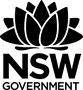 Unit – all creatures great and smallOutcomesA student LMG4-4C applies a range of linguistic structures to compose texts in Modern Greek, using a range of formats for different audiencesLMG4-6U demonstrates understanding of key aspects of Modern Greek writing conventions. LMG4-7U applies features of Modern Greek grammatical structures and sentence patterns to convey information and ideasAll outcomes referred to in this unit come from Modern Greek K-10 Syllabus © NSW Education Standards Authority (NESA) for and on behalf of the Crown in right of the State of New South Wales, 2019.Assessment of learning task – second/additional language learnersStudents create an online presentation (for example using Google Slides) for students learning Greek at primary school, introducing a range of Australian and Greek native animals. Each student contributes 3 slides to the presentation, describing 3 different animals. As a class, establish which 3 animals each student will do, to ensure there is variety.The slide for each animal should include:an image of the animalthe animal’s namea description of the animal’s appearance, characteristics and movement, using correct adjectives and verb forms.Note: Please contact the Languages and Culture team if you would like the contact details for a primary school which offers a Greek program, where your class to send their final presentation.Marking guidelines – version AMarking guidelines – version BAssessment of learning task – students with prior learning or backgroundStudents create an online presentation (for example using Google Slides) for students learning Greek at primary school, introducing 3 endangered Greek animals. If there is more than one student with prior learning, establish which 3 animals each student will do, to ensure there is variety.The slide for each animal should include:an image of the animalthe animal’s namea description of the animal’s appearance and characteristicsa description of their habitatthe reason the animal is endangereda suggestion on how the public can save them.Students should use correct adjectives and verb forms for each animal and its description.Note: Please contact the Languages and Culture team if you would like the contact details for a primary school which offers a Greek program, where your class to send their final presentation.Marking criteria – version AMarking criteria – version BOutcomesABCDELMG4-4CCreates an accurate and engaging online presentation suitable for primary students, providing extensive information with minimal errors, which includes:the animal’s nameadjectives to describe appearanceadjectives to describe characteristics and movement.Creates an engaging online presentation suitable for primary students, providing thorough information, with some minor errors which includes:the animal’s nameadjectives to describe appearanceadjectives to describe characteristics and movement.Creates an online presentation suitable for primary students, providing sound information with some errors, which includes:the animal’s nameadjectives to describe appearanceadjectives to describe characteristics and movement.Creates an online presentation, providing basic information with frequent errors which may hinder comprehension, which includes some of the following:the animal’s nameadjectives to describe appearanceadjectives to describe characteristics and movement.Attempts to create an online presentation, providing elementary information with frequent errors which block comprehension, which includes 1-2 of the following:the animal’s nameadjectives to describe appearanceadjectives to describe characteristics and movement.LMG4-6UDemonstrates an extensive understanding of key aspects of Modern Greek writing conventions.Demonstrates a thorough understanding of key aspects of Modern Greek writing conventions.Demonstrates a sound understanding of key aspects of Modern Greek writing conventions.Demonstrates a basic understanding of key aspects of Modern Greek writing conventions.Demonstrates an elementary understanding of key aspects of Modern Greek writing conventions.LMG4-7UApplies an extensive understanding of linguistic structures, including:definite/indefinite articles to describe animalsadjectival agreementpossessive adjectives, with minimal errors.Applies a thorough understanding of linguistic structures, including:definite/indefinite articles to describe animalsadjectival agreementpossessive adjectives, with some minor errors.Applies a sound understanding of linguistic structures, including:definite/indefinite articles to describe animalsadjectival agreementpossessive adjectives, with some errors.Applies a basic understanding of linguistic structures, including some:definite/indefinite articles to describe animalsadjectival agreementpossessive adjectives, with many errors.Applies an elementary use of linguistic structures, which may include some:definite/indefinite articles to describe animalsadjectival agreementpossessive adjectives. CriteriaGradeCreates an accurate and engaging online presentation suitable for primary students, providing extensive information with minimal errors, which includes:the animal’s nameadjectives to describe appearanceadjectives to describe characteristics and movement.Demonstrates an extensive understanding of key aspects of Modern Greek writing conventions.Applies an extensive understanding of linguistic structures, including:definite/indefinite articles to describe animalsadjectival agreementpossessive adjectives, with minimal errors.ACreates an engaging online presentation suitable for primary students, providing thorough information with some minor errors, which includes:the animal’s nameadjectives to describe appearanceadjectives to describe characteristics and movement.Demonstrates a thorough understanding of key aspects of Modern Greek writing conventions.Applies a thorough understanding of linguistic structures, including:definite/indefinite articles to describe animalsadjectival agreementpossessive adjectives, with some minor errors.BCreates an online presentation suitable for primary students, providing sound information with some errors, which includes:the animal’s nameadjectives to describe appearanceadjectives to describe characteristics and movement.Demonstrates a sound understanding of key aspects of Modern Greek writing conventions.Applies a sound understanding of linguistic structures, including:definite/indefinite articles to describe animalsadjectival agreementpossessive adjectives, with some errors.CCreates an online presentation, providing basic information with frequent errors which may hinder comprehension, which includes some of the following:the animal’s nameadjectives to describe appearanceadjectives to describe characteristics and movement.Demonstrates a basic understanding of key aspects of Modern Greek writing conventions.Applies a basic understanding of linguistic structures, including some:definite/indefinite articles to describe animalsadjectival agreementpossessive adjectives, with many errors.DAttempts to create an online presentation, providing elementary information with frequent errors which block comprehension, which includes 1-2 of the following:the animal’s nameadjectives to describe appearanceadjectives to describe characteristics and movement.Demonstrates an elementary understanding of key aspects of Modern Greek writing conventions.Applies an elementary use of linguistic structures, which may include some:definite/indefinite articles to describe animalsadjectival agreementpossessive adjectives.EOutcomesABCDELMG4-4CCreates an accurate and engaging online presentation suitable for primary students, providing extensive information with minimal errors, which includes:3 endangered Greek animalstheir habitatsthe reason they are endangeredhow the public can save them. Creates an engaging online presentation suitable for primary students, providing thorough information with some minor errors, which includes:3 endangered Greek animalstheir habitatsthe reason they are endangeredhow the public can save them.Creates an online presentation suitable for primary students, providing sound information with some errors, which includes:3 endangered Greek animalstheir habitatsthe reason they are endangeredhow the public can save them.Creates an online presentation, providing basic information, with frequent errors which may hinder comprehension, which includes some of the following:3 endangered Greek animalstheir habitatsthe reason they are endangeredhow the public can save them.Attempts to create an online presentation, providing elementary information with frequent errors which block comprehension, which includes 1-2 of the following3 endangered Greek animalstheir habitatsthe reason they are endangeredhow the public can save them.LMG4-6UDemonstrates an extensive understanding of key aspects of Modern Greek writing conventions.Demonstrates a thorough understanding of key aspects of Modern Greek writing conventions.Demonstrates a sound understanding of key aspects of Modern Greek writing conventions.Demonstrates a limited basic understanding of key aspects of Modern Greek writing conventions.Demonstrates an elementary understanding of key aspects of Modern Greek writing conventions.LMG4-7UApplies an extensive range of vocabulary and linguistic structures, with minimal errors, including all of the following: adjectives to describe appearanceadjectives to describe characteristicsanimal and habitat vocabularypossessive adjectives.Uses persuasive devices extensively, throughout the text.Applies a thorough range of vocabulary and linguistic structures, but with few errors, including most of the following:adjectives to describe appearanceadjectives to describe characteristicsanimal and habitat vocabularypossessive adjectives.Uses persuasive devices throughout the text.Applies a sound range of vocabulary and linguistic structures with some errors including several of the following: adjectives to describe appearanceadjectives to describe characteristicsanimal and habitat vocabularypossessive adjectives.Uses some persuasive devices throughout the text.Applies a basic range of vocabulary and linguistic structures with errors that may hinder comprehension including 2-3 of the following:adjectives to describe appearanceadjectives to describe characteristicsanimal and habitat vocabularypossessive adjectives.Attempts to use some basic persuasive devices the text.Applies an elementary range of vocabulary and linguistic structures with many errors that block comprehension.Attempts to include one of the following: adjectives to describe appearanceadjectives to describe characteristicsanimal and habitat vocabularypossessive adjectives.Attempts to use 1-2 persuasive devices the text.CriteriaGradeCreates an accurate and engaging online presentation suitable for primary students, providing extensive information on:3 endangered Greek animalstheir habitatsthe reason they are endangeredhow the public can save them.Demonstrates an extensive understanding of key aspects of Modern Greek writing conventions.Applies an extensive range of vocabulary and linguistic structures, with minimal errors, including all of the following: adjectives to describe appearanceadjectives to describe characteristicsanimal and habitat vocabularypossessive adjectives.Uses persuasive devices extensively, throughout the text.ACreates an engaging online presentation suitable for primary students, providing thorough information, with some minor errors, on:3 endangered Greek animalstheir habitatsthe reason they are endangeredhow the public can save them.Demonstrates a thorough understanding of key aspects of Modern Greek writing conventions.Applies a thorough range of vocabulary and linguistic structures, but with few errors, including most of the following:adjectives to describe appearanceadjectives to describe characteristicsanimal and habitat vocabularypossessive adjectives.Uses persuasive devices throughout the text.BCreates an online presentation suitable for primary students, providing sound information, with some errors, on:3 endangered Greek animalstheir habitatsthe reason they are endangeredhow the public can save them.Demonstrates a sound understanding of key aspects of Modern Greek writing conventions.Applies a sound range of vocabulary and linguistic structures with some errors including several of the following: adjectives to describe appearanceadjectives to describe characteristicsanimal and habitat vocabularypossessive adjectives.Uses some persuasive devices throughout the text.CCreates an online presentation, providing basic information, with frequent errors which may hinder comprehension, on some of the following:3 endangered Greek animalstheir habitatsthe reason they are endangeredhow the public can save them.Demonstrates a limited basic understanding of key aspects of Modern Greek writing conventions.Applies a basic range of vocabulary and linguistic structures with errors that may hinder comprehension including 2-3 of the following:adjectives to describe appearanceadjectives to describe characteristicsanimal and habitat vocabularypossessive adjectives.Attempts to use some basic persuasive devices the text.DAttempts to create an online presentation, providing elementary information, with frequent errors which block comprehension, on 1-2 of the following:3 endangered Greek animalstheir habitatsthe reason they are endangeredhow the public can save them.Demonstrates an elementary understanding of key aspects of Modern Greek writing conventions.Applies an elementary range of vocabulary and linguistic structures with many errors that block comprehension.Attempts to include one of the following: adjectives to describe appearanceadjectives to describe characteristicsanimal and habitat vocabularypossessive adjectives.Attempts to use 1-2 persuasive devices the text.E